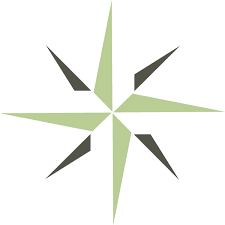 DEAC CONSUMER INFORMATION DISCLOSURE FORM 
General Information:     Name of Institution: Holmes Institute School of Consciousness Studies     Address:  573 Park Point Drive, Golden, CO 80401     Year Founded:  1997     First Accredited: 2003     President: Kim Kaiser, EdDAccreditation (s) and Agency E-mail Contact Information: Distance Education Accrediting Commission     info@deac.org     Participation in Funding Programs: N/AMission and Description:Institution Mission Statement: Holmes Institute offers quality distance education graduate programs in consciousness studies to spiritual leaders preparing for service in the global community.      Areas of Special Focus:  Consciousness Studies     Description of Institution:  Non-Profit, affiliated with the Centers for Spiritual Living     Student Demographic Profile: Adult Learners     Courses/Programs/Degrees:  Master of Consciousness Studies - 54 quarter credit hours for completion			Certificate in Spiritual Education - 30 quarter credit hours for completion     Average Program Tuition/Cost per credit hour: Master of Consciousness Studies - $10,065/$175 per unitCertificate in Spiritual Education - $6,025/$175 per unitSuccess Indicators: Completion/Graduation Rate for ALL programs/courses:  .86  Percentage of students surveyed who responded that:Pass rate in ______ licensure exam :  N/A     Acceptance at other schools/universities:  N/A   Received job promotion or salary increase:  N/AGained salary increase as a result: N/APass rates on exams (GRE, SAT, LSAT, etc):  N/AGained a new job as a result:   N/AResults from other assessments:Other indicators: Administrative review of exam results and contracts signedGained a new job as a result:   74 %Pass rate 100% in Centers for Spiritual Living licensure exam